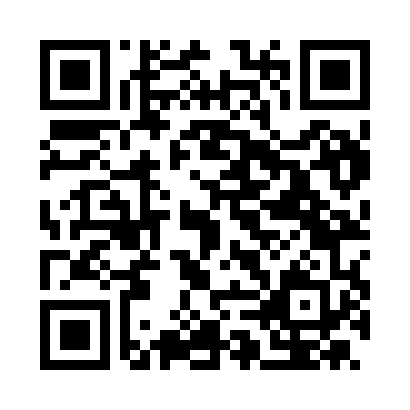 Prayer times for Aidomaggiore, ItalyWed 1 May 2024 - Fri 31 May 2024High Latitude Method: Angle Based RulePrayer Calculation Method: Muslim World LeagueAsar Calculation Method: HanafiPrayer times provided by https://www.salahtimes.comDateDayFajrSunriseDhuhrAsrMaghribIsha1Wed4:406:241:226:178:209:582Thu4:386:231:226:178:219:593Fri4:366:211:216:188:2210:004Sat4:356:201:216:188:2310:025Sun4:336:191:216:198:2410:036Mon4:316:181:216:208:2510:057Tue4:306:171:216:208:2610:068Wed4:286:161:216:218:2710:089Thu4:276:151:216:218:2810:0910Fri4:256:131:216:228:2910:1111Sat4:236:121:216:228:3010:1212Sun4:226:111:216:238:3110:1313Mon4:206:101:216:238:3210:1514Tue4:196:101:216:248:3310:1615Wed4:176:091:216:258:3410:1816Thu4:166:081:216:258:3510:1917Fri4:156:071:216:268:3610:2118Sat4:136:061:216:268:3710:2219Sun4:126:051:216:278:3710:2320Mon4:116:041:216:278:3810:2521Tue4:096:041:216:288:3910:2622Wed4:086:031:216:288:4010:2723Thu4:076:021:216:298:4110:2924Fri4:066:011:216:298:4210:3025Sat4:046:011:226:308:4310:3126Sun4:036:001:226:308:4410:3327Mon4:026:001:226:318:4410:3428Tue4:015:591:226:318:4510:3529Wed4:005:591:226:328:4610:3630Thu3:595:581:226:328:4710:3731Fri3:585:581:226:338:4710:38